Insert your organization’s logo or letterheadContact NameContact Phone Number Address for the EventMEDIA ADVISORYInsert Catchy One-Line Headline or Name of Event in ItalicsWHAT: [Insert brief, one-paragraph description of your event and significant participants]WHO: [Add full names of speakers and other relevant persons of interest to the media] [full name and title]WHEN: [Insert date] [Insert time]WHERE: [Add location][full name and title]WHY: [Give reason for event taking place. Cite local statistics, too, if relevant and available]HOW: [For interviews or additional information please contact [Insert full name, telephone number, and email address.]*If there is a good photo or video opportunity at your event, insert a note about it here.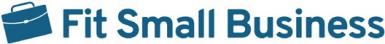 